  Просјечна нето плата у јануару 812 КМНајвиша просјечна нето плата у подручју Финансијске дјелатности и дјелатности осигурања 1 207 КМ, најнижа у подручју Административне и помоћне услужне дјелатности 510 КМПросјечна мјесечна нето плата запослених у Републици Српској, исплаћена у јануару 2015. године износи 812 КМ, а просјечна мјесечна бруто плата 1 309 КМ. У односу на јануар 2014. године, просјечна нето плата исплаћена у јануару 2015. реално је већа за 1,6%, док је у односу на децембар 2014. године мања реално за 2,5%.До смањења просјечне нето плате у јануару 2015. године у односу на децембар 2014. дошло је углавном због великог броја субјеката који у јануару нису имали исплату, а који имају висок просјек плате и запошљавају значајан број радника.Посматрано по подручјима, у јануару 2015. године, највиша просјечна нето плата исплаћена је у подручју Финансијске дјелатности и дјелатности осигурања и износи 1 207 КМ. Са друге стране, најнижа просјечна нето плата у јануару 2015. исплаћена је у подручју Административне и помоћне услужне дјелатности 510 КМ.У јануару 2015. године, у односу на децембар 2014, највећи номинални раст нето плате забиљежен је у подручјима Остале услужне дјелатности 3,2%, Саобраћај и складиштење 2,9% и Прерађивачка индустрија 0,8%.Смањење плате, у номиналном износу, забиљежено је у подручјима Информације и комуникације 33,5%, Стручне, научне и техничке дјелатности 11,3% и Вађење руда и камена 7,6%.    		               км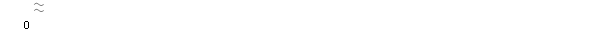 Графикон 1. Просјечнe нето платe запослених по мјесецимаМјесечна инфлација у јануару 2015. године -0,4%Годишња инфлација (I 2015/I 2014) -1,3%Цијене производа и услуга које се користе за личну потрошњу у Републици Српској, мјерене индексом потрошачких цијена, у јануару 2015. године у односу на претходни мјесец, у просјеку су ниже за 0,4%, док су на годишњем нивоу ниже за 1,3%.Од 12 главних одјељака производа и услуга више цијене забиљежене су у шест, ниже цијене у пет, док су цијене једног одјељка, у просјеку, остале на истом нивоу.Навећи раст забиљежен је у одјељку Алкохолна пића и дуван (2,6%) због виших цијена цигарета, као резултат повећаних акциза на дуванске производе, од јануара 2015. године. Више цијене забиљежене су и у одјељку Храна и безалкохолна пића усљед виших (сезонских) цијена поврћа (6,2%) и воћа (3,3%), затим усљед виших набавних цијена кафе у групи безалкохолна пића (2,7%) и нешто мањег повећања у групи производа - зачини, кухињска со и додаци храни (1,5%).Повећање цијена у одјељку Становање од 0,7% резултат је виших цијена у групи снабдјевање водом и друге комуналне услуге (2,6%).У оквиру одјељка Здравство забиљежено је повећање у групи фармацеутски производи од 0,7% због виших набавних цијена мањег броја лијекова. Више цијене забиљежене су још у одјељцима Ресторани и хотели у групи услуге смјештаја (0,8%) и Остала добра и услуге у групи производа за личну хигијену (0,2%).У одјељку Образовање цијене су, у просјеку, остале исте.Најниже цијене у јануару забиљежене су у одјељцима Превоз и Одјећа и обућа (4,4%). Наставља се тренд нижих набавних цијена горива, снижење на нивоу групе горива и мазива износи 8,9% као и тренд сезонских снижења код одјеће 4,5% и обуће 4,4%.Ниже цијене забиљежене су још у одјељку Комуникације (1,1%) усљед новог, коригованог цјеновника тарифа фиксне телефоније, затим у одјељку Намјештај и покућство (0,3%) усљед нижих цијена у групи произoвди за редовно одржавање и чишћење и нешто блажи пад цијена забиљежен је у оквиру одјељка Рекреација и култура (0,1%).Извоз (I 2015/I 2014.) смањен за 13,3%, a увоз за 11,1%Покривеност увоза извозом (у јануару 2015.) 75,9% У јануару 2015. остварен је извоз у вриједности 170 милиона КМ, што је за 13,3% мање у односу на јануар претходне године. Увоз је, у истом мјесецу износио 223 милиона КМ, што је за 11,1% мање у односу у односу на јануар  2014. године. Проценат покривености увоза извозом за јануар 2015. годину износио је 75,9%.У погледу географске дистрибуције робне размјене Републикe Српскe са иностранством, у јануару 2015. године, највише се извозило у Италију и то у вриједности од 32 милиона КМ, односно 19,0%, те у Њемачку 20 милиона КМ, односно 11,9% од укупног оствареног извоза.У истом мјесецу, највише се увозило из Србије и то у вриједности од 41 милиона КМ, односно 18,1% и из Италије, у вриједности од 36 милиона КМ, односно 15,9% од укупно оствареног увоза.Посматрано по групама производа, у јануару 2015. године, највеће учешће у извозу остварују вјештачки корунд, алуминијум оксид и алуминијум хидроксид са укупном вриједношћу од 10 милионa КМ, што износи 6,0% од укупног извоза, док највеће учешће у увозу остварују лијекови, са укупном вриједношћу од 9 милиона КМ, што износи 4,2% од укупног увоза. Графикон 2. Извоз и увоз по мјесецима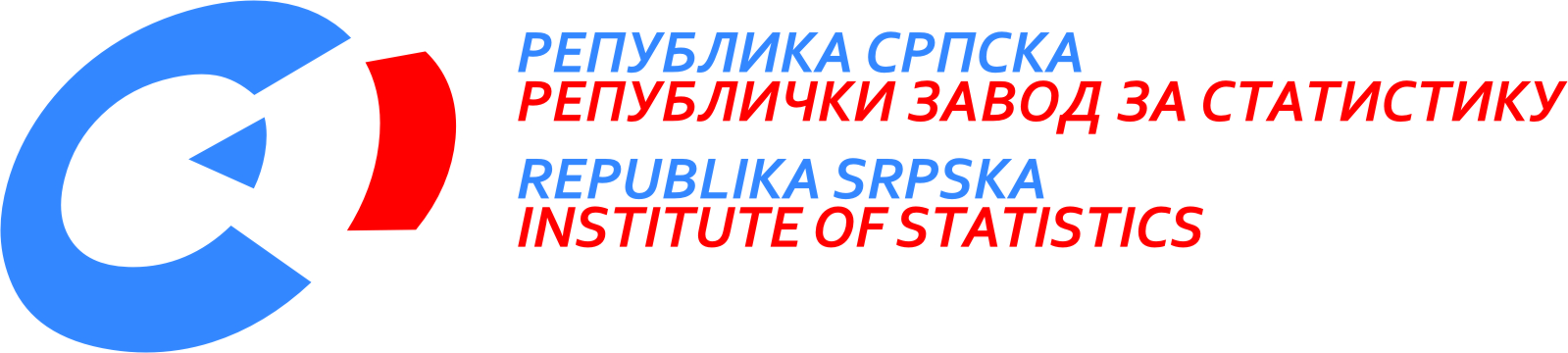            23. фебруар 2015. 2/15 фебруар 2015. годинеСАОПШТЕЊЕ ЗА МЕДИЈЕМАТЕРИЈАЛ ПРИПРЕМИЛИ: Статистика радаБиљана Глушацbiljana.glusac@rzs.rs.ba Статистика цијена Биљана ТешићBiljana.tesic@rzs.rs.baСтатистика спољне трговине мр Сања Стојчевић Увалићsanja.stojcevic@rzs.rs.baОБЈАШЊЕЊА ПОЈМОВА - просјек¹ - процјенаСаопштење припремило одјељење публикацијаВладан Сибиновић, начелник одјељењаИздаје Републички завод за статистику,Република Српска, Бања Лука, Вељка Млађеновића 12дДр Радмила Чичковић, директор ЗаводаСаопштење је објављено на Интернету, на адреси: www.rzs.rs.baтел. +387 51 332 700; E-mail: stat@rzs.rs.baПриликом коришћења података обавезно навести извор